Publicado en Alicante el 11/09/2014 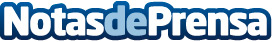 INSCANNER se consolida formando técnicos de Resonancia Magnética.La empresa Inscanner, especializada en el diagnóstico por imagen a partir de la técnica de la resonancia magnética, ha aumentado su proyecto de formación especializada ideado para especializar técnicos en Imagen para el Diagnóstico. Se trata de consolidar un programa de cursos prácticos de Resonancia Magnética dedicados a ofrecer una enseñanza individualizada y presencial , mediante prácticas tuteladas en los distintos servicios de resonancia de los hospitales dentro de la provincia de Alicante.Datos de contacto:José LuisNota de prensa publicada en: https://www.notasdeprensa.es/inscanner-se-consolida-formando-tecnicos-de_1 Categorias: Medicina Educación Valencia Cursos http://www.notasdeprensa.es